Charte de réouverture de l’Association Musicale de Grézieu - la Varenne, dans le cadre de la reprise de ses activités musicales à partir du 14 Septembre 2020, dans le respect d'un protocole sanitaire strict.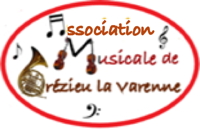 Les élèves de l’AMG  qui souhaitent reprendre les cours s'engagent par la présente charte à respecter les dispositions du protocole sanitaire mis en place au sein de l’AMG, ceci pendant toute la durée de l'état d'urgence sanitaire :Je, soussigné, (nom de l’adhérent et/ou de l’élève) ………………………………………………………. m’engage à : être en possession d’un masque lors de mon arrivée dans les locaux de l’AMG (le professeur aura le droit de refuser l’entrée à tout élève sans masque) respecter la signalétique mise en place dans les locaux de l’AMGne pas pénétrer dans les locaux de l’AMG en dehors des créneaux horaires et des jours qui me sont attribués.veiller à ce que mes accompagnateurs restent à l’extérieur.procéder au nettoyage de mes mains à l’arrivée, avant et après chaque coursporter un masque  si la distanciation d’1 mètre ne peut être respectée dans ma salle de cours, entre moi-même et mon professeur.porter le masque lors des temps d’accueil et de départ utiliser le matériel de désinfection mis à ma disposition dans la salle de cours que j’utilise, à désinfecter l’ instrument et autre matériel manipulé pendant les cours, et à laisser les lieux propres après mon passage, toilettes comprises.Fait à …………………………………                  Le __ / __ / 2020Lu & approuvé,(écrit à la main)                          Signature de l’adhérent                                                                                ou élèvCeci étant, l’Association Musicale de Grézieu la Varenne ne pourra être tenue responsable des conséquences du non respect des dispositions de la présente cha